Steckbrief Homo neanderthalensis (nach dem Fundort bei Düsseldorf)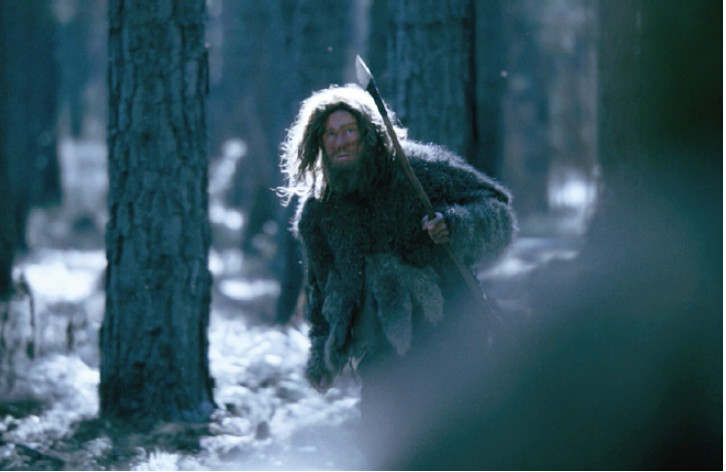 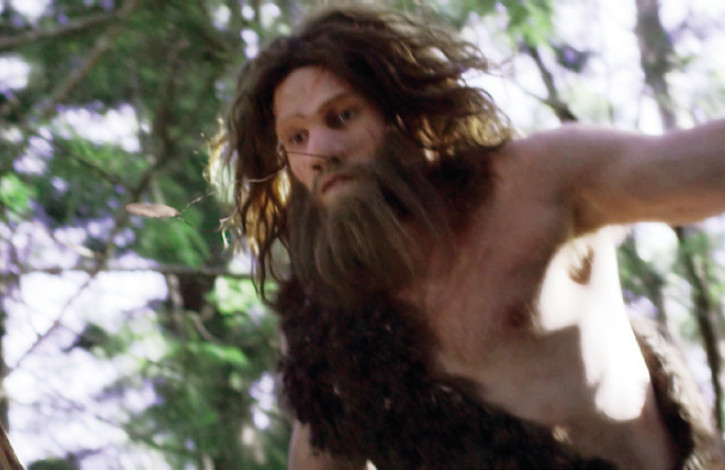 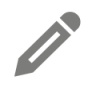 Fülle mithilfe der Informationen aus dem Filmausschnitt und dem Multimediatool den Steckbrief aus und streiche falsche Aussagen über den Neandertaler weg.Alter: __________ JahreVerbreitung: Mitteleuropa, Mittelmeerraum, VorderasienErnährung: 	________________________________________Werkzeuge: 	________________________________________Erstfund: 	________________________________________Neandertaler …… lebten während der letzten Eiszeit in Europa… konnten auch bei -30° überleben… waren robust, muskulös, also körperlich stark… besaßen ein größeres Gehirn als der heutige Mensch… hatten dennoch stark verminderte intellektuelle Fähigkeiten… konnten auch größere Beutetiere wie Mammuts und Wollnashörner erlegen… agierten bei der Jagd meist in Gruppen… entwickelten Steinwerkzeuge entscheidend weiter… führten gezielt Kriege untereinander… vermischten sich teilweise mit Individuen von Homo sapiens… verschwanden nach der letzten Eiszeit vor etwa 35.000 Jahren… wurden von Horden des Homo sapiens verfolgt und ausgerottet… bestatteten ihre Toten und glaubten vermutlich an ein Leben nach dem Tod… sind noch heute in unserem Erbgut nachweisbarMultimediatool „Der Stammbaum des Menschen“: 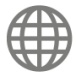 planet-schule.de/mm/stammbaum_des_menschen